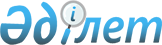 Об утверждении государственного образовательного заказа на подготовку специалистов с высшим образованием на 1999/2000 учебный годПостановление Правительства Республики Казахстан от 2 июня 1999 года № 698



      Во исполнение Закона Республики Казахстан от 16 декабря 1998 года "О республиканском бюджете на 1999 год " 
 Z980318_ 
 Правительство Республики Казахстан постановляет: 



      1. Утвердить прилагаемые: 



      1) государственные образовательные гранты и государственные образовательные кредиты на подготовку специалистов с высшим образованием внутри страны на 1999/2000 учебный год; 



      2) государственный заказ на подготовку кадров высшей квалификации в высших учебных заведениях внутри страны на 1999/2000 учебный год. 



      2. Министерству науки и высшего образования Республики Казахстан провести размещение утвержденных государственных грантов, государственных образовательных кредитов на подготовку специалистов с высшим образованием и государственного заказа на подготовку кадров высшей квалификации в высших учебных заведениях страны в установленном порядке. 



      3. Настоящее постановление вступает в силу со дня подписания. 




    Премьер-Министр

     Республики Казахстан




                                                    Утверждены

                                             постановлением Правительства

                                                 Республики Казахстан

                                              от 2 июня 1999 года № 698




 



                 Государственные образовательные гранты и 

        государственные образовательные кредиты на подготовку

          специалистов с высшим образованием внутри страны

                      на 1999/2000 учебный год <*>

     Сноска. Внесены изменения - постановлением Правительства РК 

от 6 декабря 1999 г. N 1866 (распространяется на отношения, возникшие 

со 2 июня 1999 года)  
 P991866_ 
 .

______________________________________________________________________

    :                      :   Государственные       : 

    :                      :образовательные гранты   :

    :                      :         на:             :

    :                      :_________________________:Государственные

Шифр:     Наименование     :  дневное   :  заочное   :образовательные

    :     специальности    : обучение   : обучение   :кредиты

____:______________________:____________:____________:________________

 1  :        2             :     3      :     4      :       5

____:______________________:____________:____________:________________

           Всего                   9179        2000           7598

0100  Естественно-научные           695                        350

      специальности

0101  Математика                     80                         50

0102  Прикладная математика          50                         70

0103  Механика                       40 

0104  Физика                        100                         80

0105  Информатика                    60                         60

0107  Химия                          90                         30

0108  Биология                       80                         20

0109  Экология и                    100                         40

      природопользование

0110  География                      80

0112  Метеорология                   15

0200  Гуманитарные специальности    755                        870 

0201  Философия                      40

0202  Политология                    40

0203  Всемирная история              60

0204  История Казахстана             80                         60

0205  Международные отношения                                   30

0206  Страноведение                  40

0207  Социология                     40

0208  Археология и этнология         15

0209  Психология                     50

0210  Журналистика                   30                         30

0211  Международная журналистика                                30

0212  Казахский язык и литература    100                        75

0213  Русский язык и литература      100                

0214  Переводческое дело                                       165

0215  Иностранная филология

      (с указанием языка или 

      региона); два иностранных

      языка                                                    200

0216  Правоведение                    50                       250

0217  Международное право             20                        30

0218  Религиоведение                  20 

0219  Архивоведение                   20

0221  Востоковедение                  50

0300  Специальности образования     1950         2000          913

0301  Математика; математика и

      физика                         180          180           50

0303  Биология; биология и химия;

      биология, педагогика

      и психология                   180          180           50

0306  История и география            100          100           30

0306  История, основы права        

      и экономики                     70          100          100

0307  Казахский язык и литература,

      иностранный язык               180          180           80

0308  Казахский язык и литература

      в школах с неказахским

      языком обучения                100          100

0309  Русский язык и литература,

      иностранный язык               180          180

0310  Русский язык и литература

      в школах с нерусскимм языком

      обучения                       100          100

0311  Физическая культура и спорт    250          240

0312  Начальная военная и 

      физическая подготовка           80

0313  Профессиональное обучение 

      (по профилю)                    70           50            40

0314  Педагогика и психология;

      педагогика и психология,

      изобразительное искусство и

      черчение; педагогика и 

      психология, дефектология        60           60

0315  Педагогика и методика

      начального обучения                         340            40

0316  Дефектология                    40  

0317  Музыка и пение                  80           60            40

0318  Изобразительное искусство    

      и черчение                      80                         40

0319  Иностранный язык

      (два иностранных языка)        100          100           443

0320  Социальная педагогика           40

0321  Труд                            60           30

0400  Медицинские специальности     1050                        195

0401  Лечебное дело                  500                         70

0402  Педиатрия                      410                         65

0403  Гигиена и эпидемиология         50                         15

0404  Стоматология                    30                         20

0405  Фармация                        20                         10

0408  Медико-биологическое дело       30                         10

0409  Технология фармпроизводства     10                          5

0500  Ветеринарные специальности     280  

0501  Ветеринарная медицина          180

0502  Ветеринарная санитария         100

0600  Специальности искусства

      и культуры                     668                        145

0601  Музыковедение                   23

0602  Исполнительское искусство      227

0603  Режиссура                       25

0604  Хореография                     20

0605  Сценография                     15

0606  Композиция                       8

0607  Операторское искусство           5     

0608  Живопись                        20

0610  Скульптура                       5

0611  Искусствоведение                25

0612  Декоративное искусство          39

0613  Дизайн                          62                         22

0614  Культурно-досуговая работа   

      и организация 

      художественного творчества      30

0615  Библиотековедение

      и библиография                  45

0616  Издательское дело

      и редактирование                20

0617  Музейное дело и охрана

      памятников истории и 

      культуры                        10

0618  Социально-культурный сервис

      и туризм                        30                         50

0619  Международный туризм            15                         45

0620  Архитектура                     60                         30

0621  Традиционное искусство - жыр    10

0700  Экономические специальности    110                        1280

0702  Экономика (в социальной

      сфере и отраслях)                                          300

0703  Статистика                      30 

0704  Государственное и

      муниципальное управление                                   100

0706  Финансы и кредит                                           200

0707  Бухгалтерский учет и аудит                                 100

0708  Экономика и социология труда    60                          20

0709  Экономика природопользования                                80

0710  Товароведение и экспертиза 

      качества потребительских 

      товаров                                                     40

0712  Экономическая кибернетика       20                          60

0713  Экономика и менеджмент на

      предприятии (по отраслям)                                  150

0714  Международные экономические

      отношения                                                  150

0716  Информационные системы 

      в экономике                                                 80

0800  Резервная группа                150                        100

0801  Таможенное дело                 150                        100

0900  Менеджмент                      160                        240

0901  Государственное управление       40                          0

0902  Менеджмент (в социальной

      сфере и отраслях)               100                        100

0905  Маркетинг и коммерция                                       80

0911  Документоведение и

      документационное обеспечение

      управления                       20                         40

0915  Управление трудовыми 

      ресурсами                                                   20

1000  Резервная группа                 25 

1001  Технико-правовая экспертиза

      (по отраслям)                    25

1100  Техническая физика               60                         30

1101  Теплофизика                      15

1102  Техника и физика низких   

      температур                       30

1104  Ядерные реакторы и

      энергетические установки         15

1107  Радиофизика и электроника                                   30

1200  Биотехнология                    40

1201  Биотехнология (по отраслям)      40

1300  Материаловедение                 20

0301  Материаловедение и технология

      новых материалов 

      (по отраслям)                    20

1400  Машиноведение                    10

1401  Динамика и прочность машин       10

1500  Информационные системы           40                         60

1501  Информационные системы 

      (по областям применения)         40                         60

1600  Стандартизация и сертификация    50                         60

1601  Стандартизация и сертификация

      (по отраслям)                    50                         60

1700  Безопасность 

      жизнедеятельности               150                         80

1702  Эргономика и охрана труда        20                         20

1703  Прикладная экология              80                         40

1704  Инженерная защита окружающей  

      среды                            20                         20

1705  Защита в чрезвычайных

      ситуациях                        30

1706  Агроэкология                     15 

1800  Геология и разведка

      полезных ископаемых             100                         50

1801  Геологическая съемка,

      поиски и разведка                15                         20

1802  Геофизические методы поисков

      и разведки                       15                         30

1804  Гидрогеология и инженерная

      геология                         14

1805  Геология нефти и газа            40

1806  Технология и техника разведки

      месторождений полезных 

      ископаемых                       15

1900  Горное дело                     150                         125

1901  Маркшейдерское дело              30

1902  Подземная разработка

      месторождений полезных

      ископаемых                       30                          50

1903  Открытая разработка полезных

      ископаемых                       30                          30

1904  Шахтное и подземное

      строительство                    30                          15

1905  Горные машины и оборудование     30                          30

2000  Нефтегазовое дело               170                         160

2001  Разработка и эксплуатация

      нефтяных и газовых 

      месторождений                    30                          60

2002  Проектирование, сооружение

      и эксплуатация 

      газонефтепроводов и

      газонефтехранилищ                30                          30

2003  Бурение нефтяных и газовых

      скважин                          30                          20

2004  Морские нефтегазовые 

      сооружения                       30                          20

2005  Машины и оборудование

      нефтяных и газовых промыслов     30                          30

2006  Физические процессы

      нефтегазового производства       20

2100  Электроэнергетика                90                         150

2101  Электрические станции            13  

2102  Электроэнергетические

      системы и сети                   30

2103  Гидроэлектроэнергетика           15

2104  Электроснабжение и 

      электрификация (по отраслям)     15                         150

2105  Нетрадиционные и 

      возобновляемые источники

      энергии                          15

2200  Теплоэнергетика                  60                          35

2201  Тепловые электрические 

      станции                          15                          10

2202  Технология воды и топлива        10                           2

2203  Атомные электростанции и

      установки                        15 

2204  Промышленная теплоэнергетика     15                          15

2205  Энергетика теплотехнологий        4

2400  Металлургия                     115                          35

2401  Металлургия черных металлов      20                          11

2402  Металлургия цветных металлов     20

2403  Физико-химические исследования

      металлургических процессов       10

2404  Обогащение полезных 

      ископаемых                       20                          10

2405  Металлургия и процессы

      сварочного производства           5                           4

2406  Металловедение, оборудование

      и технология термической

      обработки металлов               15

2407  Композиционные и порошковые

      материалы, покрытия              15

2408  Металлургические машины и

      оборудование                     10

2500  Технология машиностроения       120                          95

2501  Технология машиностроения        30                          70

2502  Металлорежущие станки

      и инструменты                    30

2503  Машины и технология

      литейного производства           10                          10

2504  Машины и технология обработки

      металлов давлением               25                          15

2505  Оборудование и технология

      сварочного производства          10

2506  Гидравлические машины, 

      гидроприводы и 

      гидропневмоавтоматика            15

2700  Морская техника                  40

2702  Судовые энергетические

      установки и оборудование         40

2800  Транспортная техника            140                         180

2801  Автомобиле- и

      тракторостроение                 20

2803  Подъемно-транспортные,

      строительные, дорожные машины

      и оборудование                   40                          60

2805  Автомобили и автомобильное

      хозяйство                                                100

2806  Локомотивы                       40                          4

2807  Вагоны                           40 

3000  Эксплуатация транспорта          40                         180

3001  Организация перевозок 

      (по видам транспорта)            20                          80

3004  Организация дорожного

      движения                                                 100

3005  Механизация перегрузочных

      работ                            20 

3100  Полиграфия                       15

3101  Полиграфические машины и

      автоматизированные комплексы     14

3200  Геодезия и картография           35

3201  Прикладная геодезия              20

3203  Аэрофотогеодезия                 15

3300  Электромеханика и

      электротехническое 

      оборудование систем              75                          65

3301  Электромеханика                   5                          10

3303  Электроизоляционная, кабельная

      и конденсаторная техника         15

3304  Электротехнологические

      установки и системы               4

3306  Электрический транспорт            2

3307  Электрооборудование

      транспортных средств              15                          8

3308  Электропривод и автоматизация

      технологических комплексов       30                          45

3400  Приборостроение                  15                          65

3401  Приборостроение                                              15

3402  Физические методы и приборы

      интроскопии                      15

3404  Биотехнические и медицинские

      аппараты и системы                                           20

3405  Метрология и метрологическое

      обеспечение                                                  15

3406  Информационно-измерительная

      техника и технология                                         15

3500  Электронная техника                                          40

3501  Материалы и компоненты 

      твердотельной электроники                                    20

3503  Промышленная электроника                                     20

3600  Автоматика и управление                                     245

3601  Автоматика и управление 

      в технических системах                                       30

3602  Автоматика, телемеханика 

      и связь (по отраслям)                                       100

3603  Автоматизация технологических

      процессов и производств

      (по отраслям)                                                70

3604  Автоматическое управление

      электроэнергетическими

      системами                                                    30

3605  Работотехнические системы                                 

      и комплексы                                                  15

3700  Вычислительная техника и     

      программное обеспечение         20                          390

3701  Вычислительные машины,

      системы и сети                                               40

3702  Автоматизированные системы

      обработки информации

      и управления                    20                           80

3703  Системы автоматизированного

      проектирования                                               20

3704  Программное обеспечение

      вычислительной техники и

      автоматизированных систем                                   150

3705  Конструирование и технология

      электронных вычислительных 

      средств                                                      50

3706  Защита и безопасность информации                             50

3800  Радиоэлектроника и  

      телекоммуникации                                            125

3801  Автоматическая электросвязь                                  15

3802  Многоканальные 

      телекоммуникационные системы                                 15

3803  Радиотехника                                                 40

3804  Радиосвязь, радиовещание

      и телевидение                                                15

3808  Радиосвязь и радионавигация                                  22

3900  Химическая технология            55                         125

3901  Химическая технология

      органических веществ             10                          20

3902  Химическая технология 

      неорганических веществ           15

3904  Химическая технология

      топлива и углеводородных

      материалов                       15                          15

3905  Химическая технология

      взрывчатых веществ и

      пиротехнических средств          15                          15

3908  Химическая технология 

      тугоплавких неметаллических

      и силикатных материалов                                      15 

3911  Основные процессы химических

      производств и химическая                                  

      кибернетика                                                  15

3912  Химическая технология полимеров                              15

3914  Технология переработки резины

      и эластомеров                                                9

3915  Машины и аппараты химических

      производств и предприятий

      строительных материалов                                      15

4000  Химическая технология изделий

      и товаров широкого потребления                               30

4001  Технология и оборудование

      производства натуральных волокон                             9

4003  Технология кожи и меха                                       14

4100  Механическая технология изделий

      и товаров широкого потребления                              180

4101  Технология прядения                                          15

4102  Технология трикотажного

      производства                                                 30

4104  Технология швейных изделий                                   25

4105  Технология изделий из кожи                                   15

4106  Технология деревообработки                                   15

4107  Конструирование швейных изделий                              20

4108  Конструирование изделий из кожи                              19

4110  Конструирование и сервис машин

      и автоматов легкой 

      промышленности                                               20

4111  Художественное оформление и

      моделирование изделий текстильной

      и легкой промышленности                                      20

4200  Технология продуктов питания                                220

4201  Технология хранения и переработки

      растениеводческой продукции                                  30

4202  Технология пищевых продуктов                                140

4203  Машины и оборудование пищевых

      производств                                                  27

4210  Технология и организация питания                             18

4300  Строительство                    445                        205

4301  Промышленное и гражданское

      строительство                     80                         50

4302  Гидротехническое строительство    30                         10

4303  Городское строительство

      и хозяйство                       45                         25

4304  Производство строительных

      изделий и конструкций             30

4305  Теплогазоснабжение, вентиляция

      и охрана воздушного бассейна      45

4306  Водоснабжение, водоотведение

      и охрана водных ресурсов          35                         15

4307  Строительство тепловых и атомных  

      электростанций                    20

4308  Механизация и автоматизация в

      строительстве                     30

4309  Строительство железных дорог,

      путь и путевое хозяйство          50                         26

4310  Строительство автомобильных

      дорог и аэродромов                40                         30

4311  Мосты и транспортные тоннели      20                         15

4313  Городской кадастр                                            30

4314  Сейсмостойкое строительство       20

4400  Агроинженерное дело              275                        115

4401  Земельный кадастр                 35            

4402  Землеустройство                   60                         40

4403  Гидромелиорация                   40 

4404  Механизация мелиоративных работ   20

4405  Механизация сельскохозяйственного 

      производства                      90                         50

4406  Агротехнический сервис            30                         25

4500  Полеводство                      235                        100

4501  Агрономия                        140                         20

4502  Агрохимия и почвоведение          30 

4503  Плодоовощеводство и 

      виноградарство                    25

4504  Защита растений и агроэкология    20

4506  Селекция сельскохозяйственных

      культур                           20

4507  Фермерское дело                                              80

4600  Зоотехния                        180                        160

4601  Зоотехния                         20                         20

4602  Охотоведение и звероводство       20 

4603  Селекция в животноводстве         20                        100

4605  Рыбоводство и промышленное

      рыболовство                       3

4606  Технология производства

      продукции животноводства          80                         20

4607  Товароведение животного сырья     20                         20

4700  Лесное и парковое хозяйство       60

4701  Лесоинженерное дело               15

4702  Лесное и садовое хозяйство        30

4703  Машины и оборудование лесного

      комплекса                         0

      На обучение студентов из Турецкой

      Республики, других тюркоязычных

      республик в Международном Казахско-

      Турецком Университете 

      им. Х.А. Ясави                    390

      Резерв                            141                     200            




                                                  Утвержден

                                         постановлением Правительства

                                             Республики Казахстан

                                           от 2 июня 1999 года № 698




 



                         Государственный заказ 

          на подготовку кадров высшей квалификации в высших

                  учебных заведениях внутри страны

                      на 1999/2000 учебный год

                        Прием в докторантуру

______________________________________________________________________

       Шифр       :      Наименование               :   Госзаказ

                  :      отраслей наук              :

__________________:_________________________________:_________________

                         Всего                             54

 010000              Физико-математические                  4

 030000              Биологические                          2

 050000              Технические                            8

 060000              Сельскохозяйственные                   1

 070000              Исторические                           2

 080000              Экономические                          5

 090000              Философские                            4

 100000              Филологические                         4

 120000              Юридические                            2

 130000              Педагогические                         2

 140000              Медицинские                           17

 160000              Ветеринарные                           2

 230000              Политические                           1

______________________________________________________________________

                     Прием в аспирантуру

______________________________________________________________________

     Шифр        :   Наименование            :     Госзаказ

                 :   отраслей наук           :________________________

                 :                           : дневное   :  заочное

                 :                           : обучение  :  обучение

_________________:___________________________:___________:____________

      1          :           2               :     3     :      4

_________________:___________________________:___________:____________

                     Всего                        235         420

 100000             Физико-математические          25          28

 020000             Химические                     12          15

 030000             Биологические                   9          20

 040000             Геолого-минералогические        3           7

 050000             Технические                    38          46

 060000             Сельскохозяйственные            5          15

 070000             Исторические                   11          24

 080000             Экономические                  28          87

 090000             Философские                     6          15

 100000             Филологические                 14          38

 110000             Географические                  7          12

 120000             Юридические                    11          30

 130000             Педагогические                 18          54

 140000             Медицинские                    30           1

 160000             Ветеринарные                    4           4

 170000             Искусствоведение                4           3

 180000             Архитектура                     3           4

 190000             Психологические                 3           8

 220000             Социальные                      2           4

 230000             Политические                    2           5

______________________________________________________________________

                     Прием в магистратуру

______________________________________________________________________

     Шифр       :      Наименование группы        : Государственный

                :         специальностей          :    заказ

________________:_________________________________:___________________

      1         :              2                  :        3

________________:_________________________________:___________________

                  Всего                                   500

     01           Естественно-научные                     173

     02           Гуманитарные                            120

     03           Образование                              70

     05           Ветеринарные                              4

     06           Искусство и культура                      6

     07           Экономические                            30

     09           Менеджмент                                5

     17           Безопасность жизнедеятельности            5

     18           Геология и разведка полезных ископаемых   5

     19           Горное дело                               5

     20           Нефтегазовое дело                         3

     21           Электроэнергетика                         2 

     22           Теплоэнергетика                           2

     24           Металлургия                               3

     25           Технология машиностроения                10

     28           Транспортная техника                      5

     33           Электромеханика и электротехническое

                  оборудование систем                       5

     34           Приборостроение                           3

     36           Автоматика и управление                   3

     37           Вычислительная техника и программное

                  обеспечение                              10

     38           Радиоэлектроника и телекоммуникации       3

     39           Химическая технология                     8

     43           Строительство                            10

     44           Агроинженерное дело                       5

     45           Полеводство                               5

______________________________________________________________________

                     Прием в ординатуру

______________________________________________________________________

     Шифр        :       Наименование           :  Государственный

                 :       отраслей наук          :     заказ

_________________:______________________________:_____________________

                             Всего                      50

  140001           Акушерство и гинекология             10

  140005           Внутренние болезни                   20

  140009           Педиатрия                            10

  140027           Хирургия                             10            

   (Специалист: Кушенова Д.)

					© 2012. РГП на ПХВ «Институт законодательства и правовой информации Республики Казахстан» Министерства юстиции Республики Казахстан
				